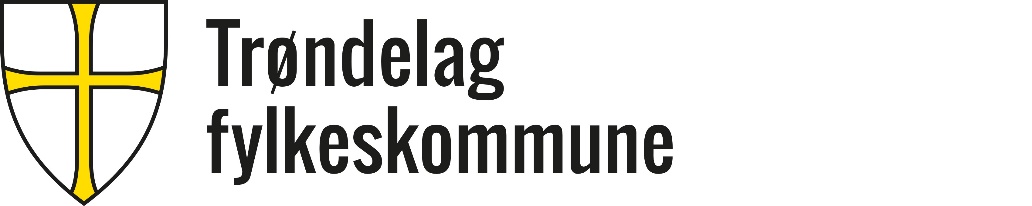 KRAVSPESIFIKASJON(tidligere kalt prosjekteringsanvisning)KS IKT-ANLEGGSUPPLERENDE KRAV TIL ROMTYPERMars 2020InnholdsfortegnelseInnholdsfortegnelse	21.1	Hoved-telematikkrom (serverrom):	31.2	Brukerutstyr og romtyper	41.2.1	Brukerutstyr	41.2.2	Romtyper	61.3	Bestykning EL og data	81.3.1	Undervisningsrom	81.3.2	Møterom/grupperom/fjernmøterom	91.3.3	Personalrom	91.3.4	Vrimleareal	101.3.5	Arbeidsplass lærer	101.3.6	Kontorarbeidsplass administrativt ansatt	111.3.7	Printerrom	111.3.8	Visningsrom/auditorium	111.3.9	Scene	121.3.10	Bibliotek/mediatek	121.3.11	Kantine med tilhørende kjøkken	131.3.12	Flerbrukshall	141.3.13	Spesialarealer	141.4	Annet	141.4.1	Tillegg/Referanser	14Tverrfaglig kravspesifikasjon for Trøndelag fylkeskommune er inndelt etter fag tilsvarende NS 3451 (PA 1 – 8). Oppdaterte krav til IKT er nå integrert der, de var tidligere publisert i «PA 7» av 21.04.2016.Denne supplerende kravspesifikasjonen erstatter dermed tidligere «PA 7». Her er beholdt detaljerte krav til utstyr i typiske rom, primært i skolebygg. Det er aktuelt å overføre disse kravene til en standard romdatabase – i dataverktøyet dRofus.Hoved-telematikkrom (serverrom):I dette rommet plasseres eventuelle servere, switcher og routere, her termineres ekstern fiber, og fiber til underfordelinger.Om det installeres et eget anlegg for mobiltelefoni i bygget, er det naturlig at de ulike leverandørene plasserer sitt utstyr i dette rommet.Endelig utforming av hoved-telematikkrom defineres i prosjektet, og skal gjennomgås og godkjennes av Seksjon IKT i Trøndelag fylkeskommune.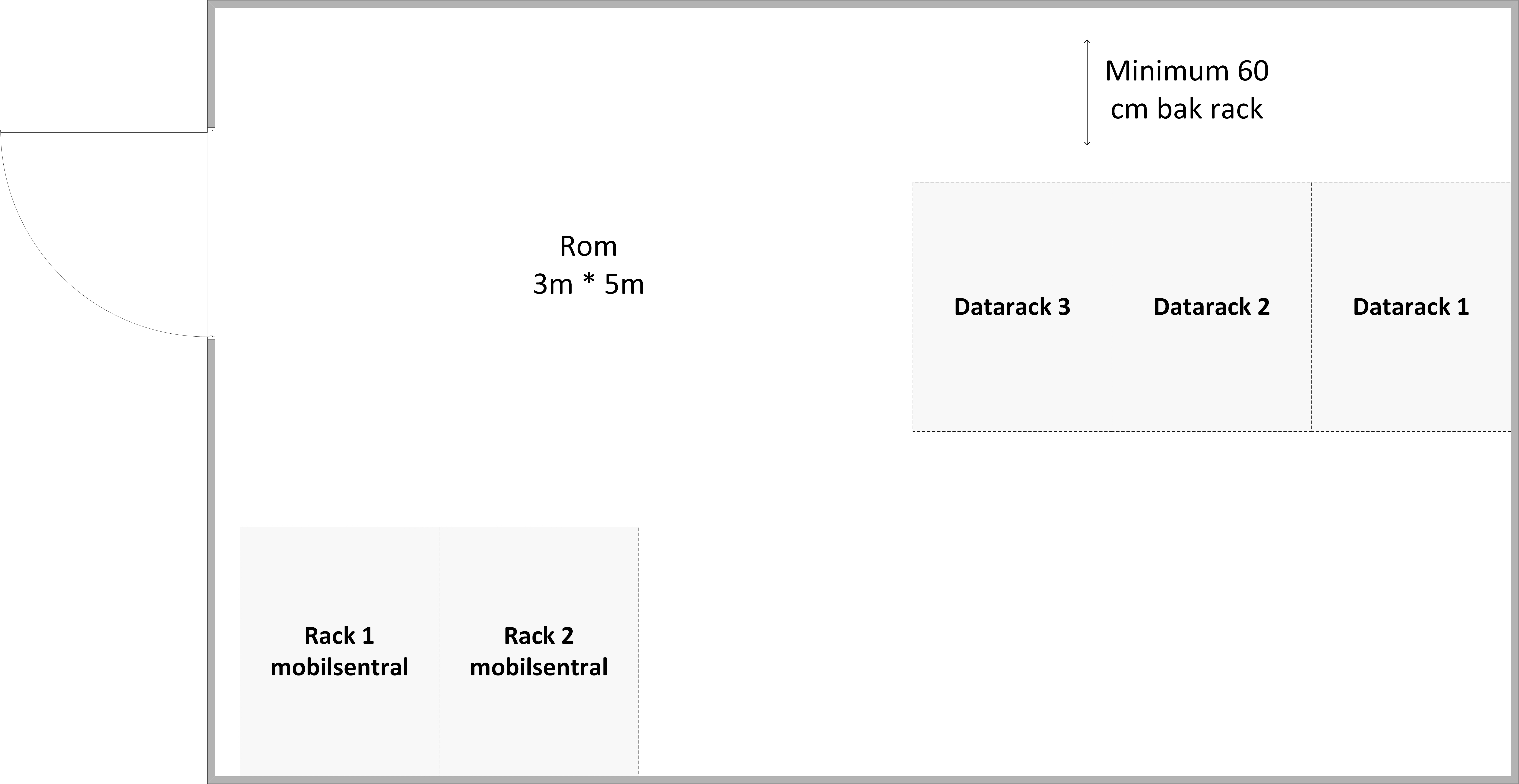 Figur 1 - Forslag på utforming av hoved-telematikkrom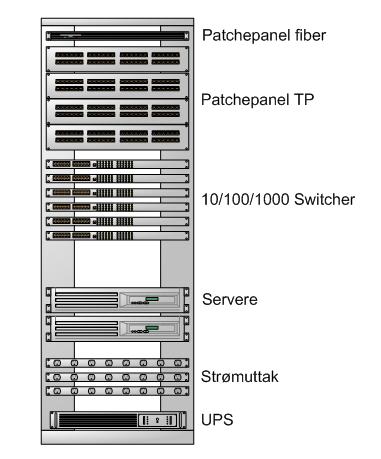 Figur 2 – Standardoppsett i datarack. På serverrom monteres strømuttak i bakkant av racket (PDU). UPS skal monteres høyere i rack der det ikke er installert datagulv.Brukerutstyr og romtyperDette kapitlet beskriver aktuelt brukerutstyr, og de typiske romtypene man finner i et fylkeskommunalt undervisningsbygg.Brukerutstyr Brukerutstyr er virksomhetstilknyttet utstyr som kan tenkes å bli flyttet både til og fra det aktuelle bygg/rom.  Utstyret trenger tilpasset anlegg og infrastruktur i form av monteringsfestepunkt, strøm, nettverk og annen kabling m/ tilhørende terminering.Det må avklares med byggherren om brukerutstyret skal være en del av leveransen, eller om det kun er infrastrukturen for slik utstyr som skal leveres.For alt utstyr gjelder:Kabler legges i føringsveier som er lukket (eller skult over tak eller i vegg)Utstyret termineres (som stikk-kontakt) ved brukerpunkt slik at tilkobling av brukerutstyr skjer gjennom kabler som er lett utskiftbare.Føringsveiene skal ha noe plass til ytterligere kabling (minimum 30% ledig plass), samt være tilgjengelig/klargjort for eventuell utbytting av kabling dersom standarder og behov endres. Kravene tar kun hensyn til infrastruktur beregnet for IKT.  Dersom annet brukerutstyr skal inn i rommet, så kommer dette i tillegg.RomtyperBestykning EL og dataDersom annet ikke er nevnt, gjelder følgende minimumskrav til tetthet av strømpunkter og nettverkEndelig antall, og plassering av datapunkt defineres i prosjektet, og skal gjennomgås og godkjennes av Seksjon IKT i Trøndelag fylkeskommune.UndervisningsromUndervisningsrommet består både av faste installasjoner, lærer-/brukerpunkt (kateter) og elevarbeidsplasser (pulter). Faste installasjoner:Lærerarbeidsplass i undervisningsromLærerarbeidsplassen kan utformes på forskjellig måte, alt fra et tradisjonelt kateter til en talerstol.Elevarbeidsplass i undervisningsromUtforming av elevarbeidsplassen vil variere fra skole til skole, og det er behov for strømuttak i umiddelbar nærhet av arbeidsplassen. Dette løses ved hjelp av strømuttak spredd i kanal langs vegger, eller ved mobile ladetårn-løsninger. Minimum 0,5 strømuttak i kanal per elev. USB-uttak kan med fordel installeres i tillegg, for lading av mobiltelefoner. Endelig valg av ladeløsning foretas i brukergruppe per byggeprosjekt.Møterom/grupperom/fjernmøteromMøterom varierer av størrelse, slik at utstyr må tilpasses noe i hvert enkelt rom. I større møterom kan det være behov for fire datapunkt reservert til WLAN AP.PersonalromTilstrekkelig antall strømuttak må plasseres ved sittegrupper. Man må beregne minimum 0,5 strømuttak per sitteplass. Endelig valg av ladeløsning foretas i brukergruppe per byggeprosjekt.VrimlearealVrimlearealene er oppholdsarealer der det ikke forekommer klasseromsundervisning. Det kan være korridorer, hvileområder etc.Vrimleområdene kan være utstyrt med bord og stoler og kan benyttes mellom timene. Områdene skal ha god dekning av trådløst nett og de skal være utstyrt med infoskjermer. I tilknytning til sittegrupper eller annen møblering skal det være et tilstrekkelig antall stikkontakter.Særskilt skal det utenfor undervisningsarealer, flerbrukshaller og visningsrom være mulig å montere infoskjermer.Arbeidsplass lærerLærere har behov for en kontorarbeidsplass med IKT utstyr for å utføre sitt arbeid. Det legges opp til at lærere skal benytte trådløst nettverk. Det skal derfor monteres minimum ett dobbelt datapunkt i tak på arbeidsrom for lærere, for tilkobling av basestasjon.Det skal i tillegg installeres ett dobbelt datapunkt i kanal per arbeidsrom.I arbeidsrom på over 100m2, se punkt 1.3.4 Vrimleareal.Kontorarbeidsplass administrativt ansattAdministrativt personale i ledelsen og administrasjonen har behov for en kontorarbeidsplass med IKT utstyr for å utføre sitt arbeid. Kontorarbeidsplass for IKT og driftspersonell kan ha behov for noe tilpasning i forhold til bestykningen i tabellen under.PrinterromMultifunksjonsskrivere skal stå i egne rom med god avtrekksventilasjon.Visningsrom/auditoriumVisningsrom og auditorier blir benyttet til diverse visninger, opptredener, presentasjoner og foredrag. Plassering av strøm og nettverk må planlegges ut ifra romoppsettet.SceneScene kan benyttes på tvers av arealtyper. En scene krever også et areal for mikser/lydstyring. Et eget låsbart telematikkrom/skap som dekker behov for strøm, nettverk, lys, lyd og video. Bibliotek/mediatekFlerbruksrom med utlån, spill, video. Biblioteket kan også fungere som folkebibliotek. Dette trekker skolen inn i lokalmiljøet.Kantine med tilhørende kjøkkenFlerbrukshallDobbelt datapunkt i tak per 200m2 for tilkobling av WLAN AP.Hallen må ellers bestykkes strøm og datauttak etter behov.SpesialarealerI en konkret utbygging, vil man benytte et av standardarealene som mal for å beskrive behovene for spesialrom og deretter markere hva som må legges til eller trekkes i fra.Rommene må bestykkes med strøm og datauttak etter behov.AnnetSpørsmål rettes til byggherren, hvor det ved spørsmål vedrørende dette dokumentet kan rettes spørsmål til Seksjon IKT.Tillegg/ReferanserKravspesifikasjon avsnitt 4 og 5, Tele- og automatiseringsanlegg skal ligge til grunn for bygging av all nødvendig infrastruktur.Referanser og supplerende informasjon:-Dokumentet ble oppdatert siste gang 06.03.2020 av Seksjon IKT, Trøndelag fylkeskommune.Kravspesifikasjon, KS IKT-anleggKravspesifikasjon, KS IKT-anleggKravspesifikasjon, KS IKT-anleggKravspesifikasjon, KS IKT-anleggFylke siste dato:27.06.2019Filnavn:Kravspesifikasjon_KS-IKT_anleggFEF dato:-Side:1 av 2RevisjonRevisjonen gjelderDato Utført av Dato godkjentGodkjent av00Nytt dokument27.06.2019Helge H.01Oppdatering av kravspesifikasjon06.03.2020Hallvard SBrukerutstyrBeskrivelsePCStasjonær eller bærbar med dockingstasjon m/ekstra skjerm, tastatur og musSkriverPersonlig eller nettverkstilkoblet skriver Multi-funksjons-skriver (kopimaskin)Multifunksjonsskriver med etterbehandler og styrings-/overvåkningsenhetTelefonSkype-basert fasttelefon tilkoblet kablet nettverk. Strøm via PoE.ProjektorPlasseres i tak, med fri sikt mot visningsvegg/ tavle/lerret. Størrelse på rommet avgjør plassering.Projektor kan tilkobles nett for overvåkning eller overføring av bilde.  Aktive høyttalereHøyttalere benyttes i samband med projektorLerretLerret av noe størrelse bør være motorisertElektronisk tavleElektronisk tavle har trykkfølsom overflate som overfører signaler til tilkoblet PC via USB.  Styringspanel/ Betjenings-panelStyringspanel for lys, lerret, lysavskjermingInfoskjermFlatskjerm med dynamisk innhold, som henger i fellesarealer.FlatskjermFlatskjermer brukes til TV-signaler og PC-signaler. PC’er benytter i dag HDMI for tilkobling til skjerm.Kasseapparat Kasseapparat er ofte datamaskin med skjerm og skriver, samt betalingsterminalWLAN APBasestasjon for trådløst nettverk. Monteres i tak med en eller to datakabler. Får strøm via Power over Ethernet.BookingskjermLiten skjerm utenfor møterom, som viser hvilket møte som foregår, og når neste starter. Gir også mulighet for å booke rommet direkte.VideoutstyrSkype room system eller lignende utstyr for videokonferanse.RomtypeBeskrivelseRomtypeBeskrivelseUndervisningsromMed undervisningsrom menes rom med kapasitet på 15-33 elever.  Et undervisningsrom består av faste installasjoner og arbeidsplasser for elevene og lærer.  Arbeidsplassene kan være fastmontert, eller flyttbare.Møterom/grupperomMøterom betegnes i undervisningssammenheng gjerne som grupperom.Brukes både av elever, lærere og skolens administrasjon til møter, samtaler, gruppearbeid og kurs.  Antall personer er normalt 2-15VisningsromVisningsrom og auditorier blir benyttet til diverse visninger, opptredener, presentasjoner og foredrag. Det er ønskelig at hver sitteplass har tilgang til strømuttak.PrinterromEget rom for multifunksjonsskriver.FlerbrukshallFlerbrukshaller er treningshaller dimensjonert til å romme internasjonale håndballbane.  Ofte kan de deles opp i (3) separate gymsaler, som hver kan kunne drives som egne rom i forhold til lyd, bilde og telefoni.  Alle skal kunne ha separate poengtavler og klokke/ur.Ved bruk av hall til eksamen, med for eksempel 100 elever, må det være kapasitet for strøm og nettverk for alle – spesielt trådløst. (En enkel løsning kan være å benytte nedsenkbare bommer for hver rad av plasser med et strømuttak per kandidat.)Det skal monteres et tilstrekkelig antall nettverkspunkter i tak for montering av permanente basestasjoner. SceneScene kan benyttes på tvers av arealtyper. En scene krever også et areal for mikser/lydstyring, gjerne i bakkant av rommet foran scenen.  Det må være både fast kabling fra scene til mikse/lydstyringsplass, og mulighet for å legge ekstra kabel.Et eget låsbart telematikkrom/skap som dekker behov for strøm, nettverk, lys, lyd og video på scenen.BibliotekFlerbruksrom med utlån, spill, video. Biblioteket kan også fungere som folkebibliotek. Dette trekker skolen inn i lokalmiljøet.  Arbeidsplasser/Leseplasser for publikum bør ha tilgang til strømpunkt for lading.  Er de utstyrt med faste datamaskiner, krever dette strøm og nettKantine I kantinen skal det ved kasseapparat være strøm- og nettuttak, samt telefoni.I tilknytning til sittegrupper eller annen møblering ved vegg skal det være mulig for brukerne å lade bærbar og annet mobilt utstyr.Dersom kantinen kan lukkes og brukes til eksamensavvikling krever dette strømkurser som tar høyde for mulighet for uttak av strøm gjennom bevegelig kablingVrimlearealVrimlearealene er arealer der det ikke forekommer undervisning. Det kan være korridorer, hvileområder, ekspedisjon, uteareal, etc.Vrimleområdene kan være utstyrt med bord og stoler og kan benyttes mellom timene. Områdene skal ha god dekning av trådløst nett og de skal være utstyrt med infoskjermer. Det skal være mulig å montere publikumsterminaler i enkelte vrimlearealer.I tilknytning til sittegrupper eller annen møblering skal det være et tilstrekkelig antall stikkontakter.Særskilt skal det utenfor undervisningsarealer, flerbrukshaller og visningsrom være mulig å montere infoskjermer.Kontorarbeidsplass administrativt ansattAdministrativt personale har behov for en kontorarbeidsplass med IKT utstyr for å utføre sitt arbeidArbeidsplass lærerLærere har behov for en kontorarbeidsplass med IKT utstyr for å utføre sitt arbeidEkspedisjonEkspedisjonen er ofte knyttet sammen med arbeidsplass, og skaper ytterligere behov for tilkobling av datautstyr for betjening av brukere.  I tillegg til egen PC, kan betalingsterminal, kortlesere, egen gjeste/kiosk-PC, frankeringsmaskin, være aktueltUtendørsUtendørs finnes levegger, sitteplasserBehov for utendørs datauttak for montering av basestasjon må vurderes.UtstyrStrømNettverkKommentarProjektor 1 1 Aktive høyttalere 2 0Elektronisk tavle 1 0Elektrisk styrt lerret 1 0Styringssystem video, lyd, lys, lerret og blending 1 0Flatskjerm(HDMI) 1 0Plassering av HDMI-uttak i kanal bør plasseres nært brukerpunkt, da det er begrensninger på kabellengde. Kabelstrekket i kanaler må også være så kort som mulig.WLAN AP 04 Ett dobbelt datapunkt over himling i hver ende av rommet.Bookingskjerm02For skjerm hengende på utsiden av dør inn til rommetVideoutstyr 22 På kanal ved tavle. For bruk av skype e.l i fjernundervisningEkstrautstyr 22På kanal ved tavleSUM1111UtstyrStrømNettverkKommentarBærbar PC og skjerm2 1 Integrert i bord, eventuelt på kanal ved tavleEkstrautstyr 20SUM 41UtstyrStrømNettverkKommentarAktive høyttalere 2 0Elektronisk tavle 1 0Elektrisk styrt lerret 1 0Elektrisk styrt blending 1 0Styringssystem video, lyd, lys, lerret og blending 1 0Flatskjerm 1 0WLAN AP 02Ett dobbelt datapunkt over himling midt i rommet.Booking-skjerm02For skjerm hengende på utsiden av dør inn til rommetVideoutstyr 22På kanal ved skjerm. For bruk av Skype SRS eller lignendeEkstrautstyr 40På kanal ved skjerm. For tilkobling av laptoper og annetSUM 13 6UtstyrStrømNettverkKommentarProjektor 11Aktive høyttalere 2 0Elektrisk styrt lerret 1 0Styringssystem video, lyd, lys, lerret og blending 1 0Flatskjerm 1 0WLAN AP 04Ett dobbelt datapunkt over himling i hver ende av rommetBookingskjerm02For skjerm hengende på utsiden av dør inn til rommetVideoutstyr 22På kanal ved skjerm. For bruk av Skype SRS eller lignendeSUM 89UtstyrStrømNettverkKommentarInfoskjerm11WLAN AP-**Planlegges med dobbelt datapunkt i tak/over himling per 20 meter i korridorerPlanlegges med dobbelt datapunkt i tak/over himling per hver påbegynte 100m2 flate i åpne arealerLadestasjon for PC og mobiltelefon*-*Tilstrekkelig antall strømuttak må plasseres strategisk i vrimleareal. Man må beregne minimum 0,5 strømuttak per sitteplass ved sittegrupper.Endelig valg av ladeløsning foretas i brukergruppe per byggeprosjekt.SUM1*1*UtstyrStrømNettverkKommentarBærbar PC10Skjerm20Her tas det høyde for at den ansatte har to skjermer tilkoblet PCen sin.Ekstra20Lading av mobiltelefon og lignendeSUM50UtstyrStrømNettverkKommentarPC stasjonær eller bærbar22Skjerm20Administrativt ansatte har to dataskjermerEkstra40Lading av mobiltelefon og lignendeSUM82UtstyrStrømNettverkKommentarMultifunksjonsskriver22SUM22UtstyrStrømNettverkKommentarProjektor 1 1 Elektrisk styrt lerret 1 - Styringssystem  video, lyd, lys, lerret og blending 1 0Audio 4 - Video 4 2 Høyttalere 7.1 8 - Fast PC m/skjerm 2 1 Strøm til sitteplass * - *Strømuttak skal være tilgjengelig på alle sitteplasser, men ikke nødvendigvis i et 1:1 forhold.WLAN AP - 4 Ett dobbelt datapunkt over himling i hver ende av rommetOm det ikke finnes himling, skal datapunkt plasseres i tak.Bookingskjerm02For skjerm hengende på utsiden av dør inn til rommetEkstrautstyr 4 1 SUM25*11UtstyrStrømNettverkKommentarPC for lysstyring 2 1 PC for lyd 2 1 PC for video 2 1 Ekstrautstyr 4 2SUM 10 5 UtstyrStrømNettverkKommentarVisningsskjerm 2 2 WLAN AP - 8 Doble datapunkter spres over himling i rommet.Om det ikke finnes himling, skal datapunkt plasseres i tak.Bookingskjerm02For skjerm hengende på utsiden av dør inn til rommetGrupper med stasjonære PCer med skjerm PC*3PC*1 Skranke med stasjonære PCer med skjerm PC*3PC*1 Ekstrautstyr skranke42GruppearbeidsplasserPC*20To strømuttak per arbeidsplass (ett for lading av bærbar PC, ett for lading av mobiltelefon eller lignende).KontorarbeidsplassPC*4PC*1Multifunksjonsskriver22Ekstrautstyr44SUM--Kommer an på antall stasjonære PCer og arbeidsplasser som skal inn i biblioteket («PC*x» henviser til antall arbeidsplasser i gruppe/skranke/arbeidsplass * antall strøm/datauttak)UtstyrStrømNettverkKommentarInfoskjerm11WLAN AP-4Ett dobbelt datapunkt over himling i hver ende av rommetOm det ikke finnes himling, skal datapunkt plasseres i tak.Ved stort areal, se punkt 1.3.4 vrimlearealKasse, PC m/skjerm21Betalingsterminal 11Kvitteringsskriver11Multifunksjonsskriver11PC-styrte digitale temperaturmålere på kjøleskap, lager og frys m/skjerm21KontorarbeidsplassPC*3PC*1Kjøkkenutstyr41Ekstrautstyr42SUM--Kommer an på antall stasjonære PCer og arbeidsplasser som skal inn i kantinen(«PC*x» henviser til antall arbeidsplasser i gruppe/skranke/arbeidsplass * antall strøm/datauttak)